Alternativt förslag till Kommunstyrelsens sammanträde 2023-12-18:Ki1: Svar på motion av Stefan Lindborg (V): Ställ krav på lärlings- och APL-platser vid upphandling och markanvisningVänsterpartiet accepterar grundtanken i det svar på motionen som föreslås. Däremot vill vi fatta beslut om det som också framgår i skrivningen i svaret angående krav på APL-platser vid upphandlingar inom byggbranschen.Med anledning av ovanstående föreslår Vänsterpartiet att Kommunstyrelsen föreslår Kommunfullmäktige besluta:Att motionen anses besvaradAtt krav på APL-platser ska ställas vid upphandlingar inom byggbranschen där APL-tiden ryms inom det upphandlade uppdragetFör Vänsterpartiet i KommunstyrelsenStefan Lindborg och Anne Rapinoja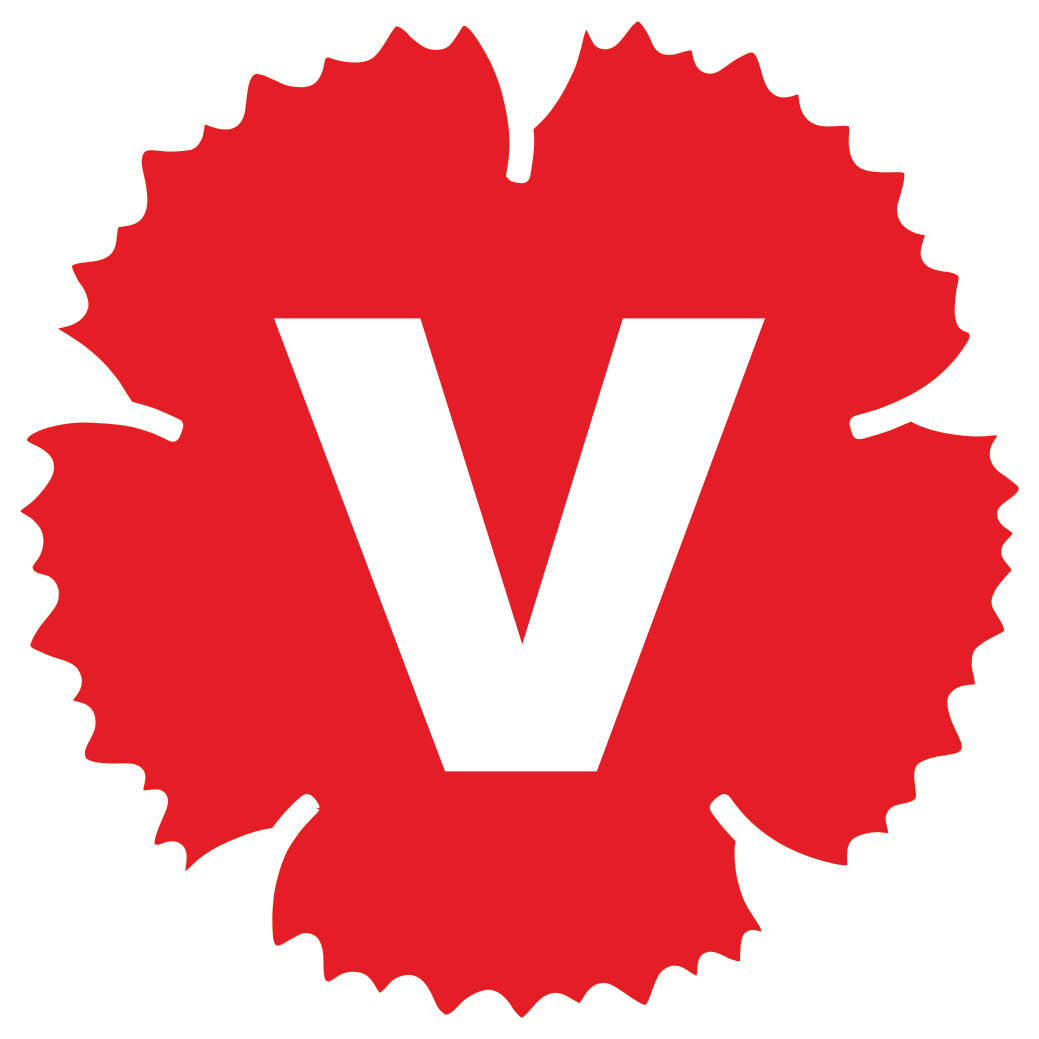 